Муниципальное бюджетное дошкольное образовательное учреждения детский сад «Медвежонок» «Использование здоровьесберегающих технологий в ДОУ»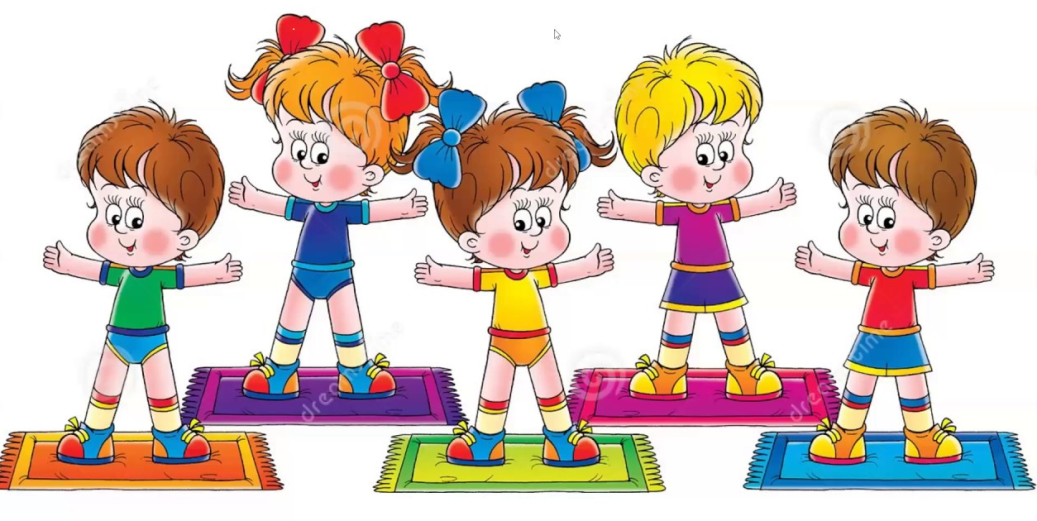 Подготовила воспитательАсаёнок В.В.с. Угут 2021г.Здоровьесберегающая технология – это система мер, включающая взаимосвязь и взаимодействие всех факторов образовательной среды, направленных на сохранение здоровья ребёнка на всех этапах его обучения и развития. Одной из основных задач на протяжении последних лет является воспитание здорового ребёнка, с учётом возрастных и индивидуальных особенностей детей, а также разработка и внедрение в практику здоровьесберегающих технологий, формирование у ребёнка потребности в здоровом образе жизни.Здоровьесберегающие технологии можно разделить на 3 группы:1. Технологии сохранения и стимулирования здоровья.2. Технологии обучения здоровому образу жизни.3. Технологии коррекционные.Выбор здоровьесберегающих педагогических технологий в детском саду зависит от:типа дошкольного учрежденияконкретных условий дошкольного образовательного учрежденияорганизации здоровьесберегающей средыот программы, по которой работают педагогипродолжительности пребывания детей в ДОУот показателей здоровья детейпрофессиональной компетентности педагогов.Рекомендации по использованию здоровьесберегающих педагогических технологий в ДОУ.1.Технологии сохранения и стимулирования здоровья:- Стретчинг- Динамические паузы- Подвижные и спортивные игры- Релаксация- Гимнастика (пальчиковая, для глаз, дыхательная и др)- Гимнастика динамическая, корригирующая, ортопедическаяЭлементы закаливания в режиме дня:- мытьё рук до локтя прохладной водой;- полоскание горла водой комнатной температуры.Стретчинг – не раньше чем через 30 мин. после приема пищи, 2 раза в неделю по 30 мин. со среднего возраста в физкультурном или музыкальном залах, либо в групповой комнате, в хорошо проветренном помещении специальные упражнения под музыку. Рекомендуется детям с вялой осанкой и плоскостопием. Динамические паузы – во время занятий, 2-5 мин., по мере утомляемости детей. Рекомендуется для всех детей в качестве профилактики утомления. Могут включать в себя элементы гимнастики для глаз, дыхательной гимнастики и других в зависимости от вида занятия. Подвижные и спортивные игры – как часть физкультурного занятия, на прогулке, в групповой комнате - малой, средней и высокой степени подвижности. Ежедневно для всех возрастных групп. Игры подбираются в соответствии с возрастом ребенка, местом и временем ее проведения.В детском саду мы используем лишь элементы спортивных игр.Релаксация – в любом подходящем помещении, в зависимости от состояния детей и целей, педагог определяет интенсивность технологии. Для всех возрастных групп. Можно использовать спокойную классическую музыку (Чайковский, Рахманинов), звуки природы. Гимнастика пальчиковая – с младшего возраста индивидуально либо с подгруппой ежедневно. Рекомендуется всем детям, особенно с речевыми проблемами. Проводится в любой удобный отрезок времени (в любое удобное время).Гимнастика для глаз – ежедневно по 3-5 мин. в любое свободное время в зависимости от интенсивности зрительной нагрузки с младшего возраста. Рекомендуется использовать наглядный материал, показ педагога. Гимнастика дыхательная – в различных формах физкультурно-оздоровительнойработы. Обеспечить проветривание помещения, педагогу дать детям инструкции об обязательной гигиене полости носа перед проведением процедуры.Гимнастика корригирующая – в различных формах физкультурно-оздоровительной работы. Форма проведения зависит от поставленной задачи и контингента детей.Гимнастика ортопедическая – в различных формах физкультурно-оздоровительной работы. Рекомендуется детям с плоскостопием и в качестве профилактики болезней опорного свода стопы. 2. Технологии обучения здоровому образу жизни:- Физкультурные занятия- утренняя гимнастика- Проблемно-игровые: игротренинги, игротерапия- Коммуникативные игрыОбразовательная область «Физическая культура» – 2-3 раза в неделю в спортивном или музыкальном залах. Ранний возраст - в групповой комнате, 10 мин. Младший возраст– 15-20 мин., средний возраст – 20-25 мин., старший возраст – 25-30 мин. Перед занятием необходимо хорошо проветрить помещение. Проблемно-игровые игротреннинги, игротерапия – в свободное время, можно во второй половине дня. Время строго не фиксировано, в зависимости от задач, поставленных педагогом. Занятие может быть организовано не заметно для ребенка, посредством включения педагога в процесс игровой деятельности.Коммуникативные игры – 1-2 раза в неделю по 30 мин. со старшего возраста. Занятия строятся по определенной схеме и состоят из нескольких частей. В них входят беседы, этюды и игры разной степени подвижности, занятия рисованием, лепкой и др.3. Коррекционные технологии- Технологии музыкального воздействия- Сказкотерапия- Психогимнастика- Фоновая музыкаТехнологии музыкального воздействия – в различных формах физкультурнооздоровительной работы; либо отдельные занятия 2-4 раза в месяц в зависимости от поставленных целей. Используются в качестве вспомогательного средства как часть других технологий; для снятия напряжения, повышения эмоционального настроя и пр.Сказкотерапия – 2-4 занятия в месяц по 30 мин. со старшего возраста. Занятия используют для психологической терапевтической и развивающей работы. Сказку может рассказывать взрослый, либо это может быть групповое рассказывание, где рассказчиком является не один человек, группа детей, а остальные дети повторяют за рассказчиками необходимые движения. Психогимнастика – 1-2 раза в неделю со старшего возраста по 25-30 мин. Направлена на развитие и коррекцию различных сторон психики ребенка.Фоновая музыка – ежедневно с младшего возраста включается в режимные моменты (утренняя гимнастика, гимнастика после сна, подготовка к обеду, ко сну.      Таким образом, применение в работе ДОУ здоровьесберегающих педагогических технологий повысит результативность воспитательно-образовательного процесса, сформирует у педагогов и родителей ценностные ориентации, направленные на сохранение и укрепление здоровья воспитанников, если будут созданы условия для возможности корректировки технологий, в зависимости от конкретных условий и специализации ДОУ; если, опираясь на статистический мониторинг здоровья детей, будут внесены необходимые поправки в интенсивность технологических воздействий, обеспечен индивидуальный подход к каждому ребенку; будут сформированы положительные мотивации у педагогов ДОУ и родителей детей.